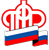 Государственное Учреждение - Управление Пенсионного фондаРоссийской Федерации в Россошанском районе Воронежской области(межрайонное)__________________________________________________________________О пенсионных накопленияхГосударственное учреждение - Управление Пенсионного фонда Российской Федерации в Россошанском районе Воронежской области (межрайонное) информирует граждан о праве на выбор страховщика для пенсионных накоплений. Пенсионные накопления формируются за счет уплаты обязательных страховых взносов работодателем, у участников программы государственного софинансирования пенсий, у тех, кто направил средства материнского капитала на формирование накопительной пенсии. 30 декабря 2020 года Федеральным законом № 537 были утверждены изменения, которые позволяют гражданам устанавливать запрет на перевод пенсионных накоплений другому страховщику на основании заявления о переходе (о досрочном переходе), поданного через портал госуслуг. Уведомление о запрете рассмотрения заявления о переходе позволяет ограничить каналы приема такого заявления до одного – клиентской службы ПФР, где документ подается лично самим человеком либо его представителем. Нововведение таким образом дополнительно защитит права граждан и обезопасит их от неправомерного перевода средств. Отметим, что за гражданином также устанавливается право подать уведомление об отзыве уведомления о запрете рассмотрения заявления о переходе, которое также можно будет подать только лично в Пенсионный фонд России.Запрет на перевод накоплений распространяется на все виды переходов – из одного НПФ в другой или из ПФР в НПФ и обратно – и действует бессрочно или до тех пор, пока человек не аннулирует его соответствующим уведомлением.Напомним, что ранее каналы подачи заявлений в рамках переходных кампаний уже законодательно ограничивались. С 2019 года заявления о переходе перестали приниматься по почте и через многофункциональные центры. Вместе с другими мерами по усовершенствованию порядка перевода пенсионных накоплений – извещением о потере инвестиционного дохода при досрочной смене фонда и возможностью отозвать заявление о переходе в новый фонд – это позволило значительно сократить потери граждан и снизить риски незаконного перевода средств.            Вступившие в силу с 1 января 2019 года изменения в пенсионном законодательстве не меняют правил назначения и выплаты пенсионных накоплений. Пенсионный возраст, дающий право на их получение, остается в прежних границах – 55 лет для женщин и 60 лет для мужчин. Это распространяется на все виды выплаты пенсионных накоплений, включая накопительную пенсию, срочную и единовременную выплаты. Как и прежде, пенсионные накопления назначаются при наличии права на страховую пенсию, т.е. наличие минимально необходимых пенсионных коэффициентов и стажа: в 2021 году это  не менее 21  пенсионного коэффициента и 12 лет стажа.За назначением накопительной пенсии можно обратиться в любое время после возникновения права на нее, без каких-либо ограничений по времени. Выплату можно назначить как одновременно со страховой пенсией, так и отдельно. Если пенсионер, у которого формировались пенсионные накопления, не обращался за их установлением, то он может обратиться с заявлением об установлении соответствующей выплаты в любое удобное для него время. При этом не важно, является он работающим или уже не работает.Существует три вида выплат средств пенсионных накоплений:Накопительная пенсия. Осуществляется ежемесячно и пожизненно. Выплачивается при достижении  возраста 55 лет (женщины), 60 лет (мужчины), а также лицам, имеющим право на досрочное назначение страховой пенсии по старости – по достижении соответствующего возраста или наступления срока.  Единовременная выплата.  Все пенсионные накопления выплачиваются сразу одной суммой. Получателями такой выплаты являются граждане, у которых размер накопительной пенсии составляет 5 процентов и менее по отношению к сумме размера страховой пенсии по старости, в том числе, с учетом фиксированной выплаты и размера накопительной пенсии, рассчитанных по состоянию на день обращения за выплатой пенсионных накоплений. Получателями единовременной выплаты также являются граждане, которые при достижении возраста 55 лет женщины, 60 лет мужчины не приобрели право на страховую пенсию по старости из-за отсутствия необходимого страхового стажа или необходимого количества пенсионных коэффициентов.Срочная пенсионная выплата. Ее продолжительность определяет сам гражданин, но она не может быть меньше 10 лет. Выплачивается при достижении  возраста 55 лет (женщины), 60 лет (мужчины), а так же лицам, имеющим право на досрочное назначение страховой пенсии по старости – по достижении соответствующего возраста или наступления срока, при наличии пенсионных накоплений за счет взносов в рамках Программы государственного софинансирования пенсий, в том числе, взносов работодателя, взносов государства на софинансирование и дохода от их инвестирования, а также за счет средств материнского (семейного) капитала и дохода от их инвестирования.За выплатой средств пенсионных накоплений необходимо обращаться с соответствующим заявлением туда, где они формировались: либо в ПФР, либо в негосударственный пенсионный фонд (НПФ). Для тех граждан, чьи пенсионные накопления размещены в Пенсионном фонде РФ, доступно дистанционное назначение выплат. Для этого необходимо оформить  заявление о назначении накопительной пенсии в электронном виде в Личном кабинете на сайте ПФР.